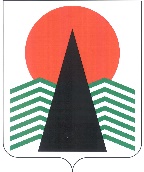 АДМИНИСТРАЦИЯ  НЕФТЕЮГАНСКОГО РАЙОНАПОСТАНОВЛениег.НефтеюганскО внесении изменений в постановление администрации Нефтеюганского района от 17.01.2022 № 19-па «О резервировании отдельных видов работ (профессий) для трудоустройства граждан, освободившихся из мест лишения свободы 
и испытывающих трудности в поиске работы, в организациях 
Нефтеюганского района на 2022-2023 годы»	В соответствии с Федеральными законами от 06.10.2003 № 131-ФЗ «Об общих принципах организации местного самоуправления в Российской Федерации», 
от 23.06.2016 № 182-ФЗ «Об основах системы профилактики правонарушений 
в Российской Федерации», Законом Российской Федерации от 19.04.1991 № 1032-1 
«О занятости населения в Российской Федерации», в целях актуализации нормативного правового акта п о с т а н о в л я ю:Внести изменения в постановление администрации Нефтеюганского района от 17.01.2022 № 19-па «О резервировании отдельных видов работ (профессий) 
для трудоустройства граждан, освободившихся из мест лишения свободы 
и испытывающих трудности в поиске работы, в организациях Нефтеюганского района на 2022-2023 годы», изложив приложение к постановлению в редакции согласно приложению к настоящему постановлению.Настоящее постановление подлежит опубликованию в газете «Югорское обозрение» и размещению на официальном сайте органов местного самоуправления Нефтеюганского района. Контроль за выполнением постановления возложить на заместителя главы Нефтеюганского района Михалева В.Г.Глава района							А.А.БочкоПриложение к постановлению администрации Нефтеюганского районаот 23.01.2023 № 47-па«Приложениек постановлению администрации Нефтеюганского районаот 17.01.2022 № 19-паПеречень резервируемых отдельных видов работ (профессий) для трудоустройстваграждан, освободившихся из мест лишения свободы и испытывающих трудности в поиске работы, в организациях Нефтеюганского района на 2022-2023 годы .».23.01.2023№ 47-па№ 47-па№ п/пНаименование организации Вид работы (профессии)Требование 
к кандидату Количество рабочих мест 1.ООО «СХП «Чеускино»Животновод основного стада 3 разряда Среднее 
или неполное среднее образование. Опыт работы не требуется.12.Общество 
с ограниченной ответственностью «Коммунальные транспортные услуги»Тракторист Наличие удостоверения, опыт работы от 3-х лет. 12.Общество 
с ограниченной ответственностью «Коммунальные транспортные услуги»Водитель автомобиля Категории B, C, D, Е, опыт работы от 3-х лет.1ИтогоИтогоИтогоИтого3